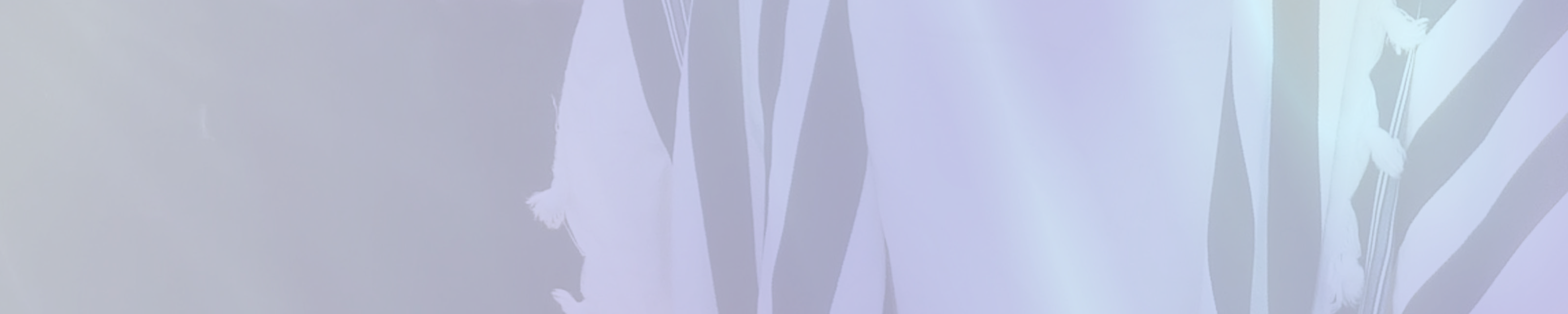 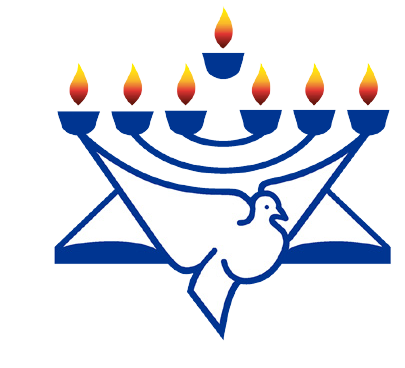 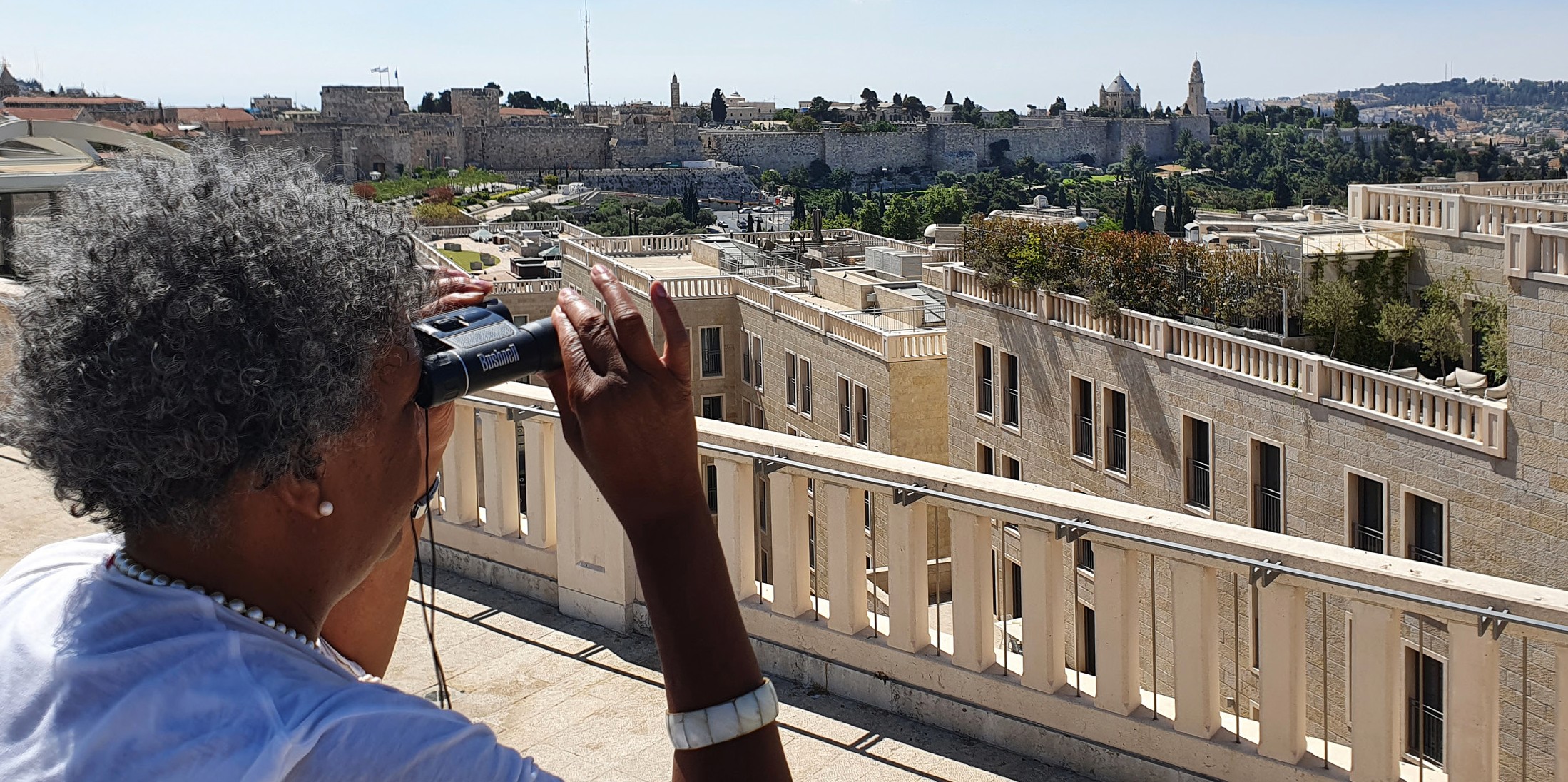 Prayer LetterChristian Friends of Israel	prayer@cfijerusalem.org	www.cfijerusalem.orgJuly 2021 /Jewish Year 5781A Word to the Watchmen“For this is what Adonai said to me: ‘Go, post a watchman to report what he sees...he must be on alert, on full alert!’ He calls out like a lion: ‘My lord, I stand on the watchtower all day long; I stay at my post all night’ ” (Isaiah 21:6-8 CJB).Ancient Israelite cities often posted watchmen on high walls or in watchtowers. They were responsible for guarding towns and military encampments from unexpected enemy attacks, predators, and other possible threats. Their job was to watch and warn residents of impending danger. From towers erected in the fields, watchmen protected crops and vineyards during the harvest season. Isaiah 21:11–12 speaks of how watch- men also acted as sentinels who announced the start of a new day. “ ‘...Watchman, how much longer is it night? Watchman, how much longer is it night?’ The watchman answers: ‘Morning is coming, but also the night...’ ” (CJB version). [from www.gotquestions.org/watchmen-in-the-Bible]In biblical times, God designated spiritual watchmen among His people, such as Ezekiel. The Lord spoke to him in Ezekiel 33:7 saying, “Son of man, I have appointed you as a watchman for the people of Israel. Listen to what I say, and warn them for me...” (GW version). Today God has called us as intercessors to serve as spiritual watchmen responsible for communicating with Him through prayer and warning others of what we observe and hear from Him. The Lord spoke through Isaiah, “On your walls, Jerusalem, I have set watchmen. All day and all night, they will never hold their peace. ‘You who remind Adonai, take no rest for yourselves, and give Him no rest until He establishes and makes Jerusalem a praise in the earth’ ” (Isaiah 62:6-7 TLV). God is telling us to continually remind Him of His promises regarding the restoration of Israel! As watchmen around the world in different time zones call out to God on behalf of Israel, prayers will ascend to His throne day and night.The effective watchman is alert and attentive to what is happening around him both in the physical and spiritual realms. His spiritual eyesight is keen, and he possesses the ability to hear the voice of the Lord clearly. From his elevated position in the watchtower, even the slightest movement or change on the horizon attracts his attention.Before His arrest, Yeshua (Jesus) asked His disciples to watch with Him as He agonized in prayer, but they were too drowsy to comply. He said to them, “Keep actively watching and praying that you may not come into temptation; the spirit is willing, but the body is weak” (Matthew 26:41 AMP). He further warned them, “... why are you sleeping? Get up and pray for strength against temptation” (Luke 22:46 NLT). When life becomes difficult, we may be tempted to crawl into bed to avoid dealing with the situations we face, but that is not what God is calling us to do. He is asking us to stay alert and pray because there may be things He wants to show or tell us that we would not otherwise know. Have you, as a watchman, made yourself available to the Lord on His timetable?Watchmen, we must beware of distractions that can lure our attention away from what God has called us to do. Being distracted and inattentive to God will allow the enemy an opportunity to blindside us. At the time of this writing, we are thankful that Israel has rescinded the requirement to wear face masks indoors because Covid cases have declined, and we are currently not subject to a barrage of rocket attacks. However, we must not become complacent and move from our posts at the watchtower. We must not sit down, lean back, and cross our legs as though we are at ease. 1 Peter 5:8-9 warns us, “Be alert, be on watch! Your enemy, the devil, roams around like a roaring lion, looking for someone to devour. Be firm in your faith and resist him, because you know that other believers in all the world are going through the same kind of sufferings” (GNT version).Watchmen, let’s go to our posts as we pray for Israel!Praise God because He enjoys communing with us in prayer, and He wants us to stay in His presence. What a privilege! Yeshua taught about continual prayer in Luke 18:1,7 (TLB Version): “One day Jesus told his disciples a story to illustrate their need for constant prayer and to show them that they must keep praying until the answer comes...don’t you think that God will surely give justice to his people who plead with him day and night?”.Intercede for the new Israeli government under Prime Minister Naftali Bennett, which is a mixture of far-left and far-right parties who struggle to walk in unity. Regardless of the composition of the Knesset, ask the Lord to have mercy on His Chosen people. “For ADONAI will not forsake His people. He will never abandon His inheritance. For rightness will be restored to justice, and all the upright in heart will follow it” (Psalm 94:14-15 TLV).Beseech God on behalf of the ultra-orthodox, the Haredi, who no longer have influence in the new government. May this jolt move them to seek the Lord. “My soul longs for You at night, yes, my spirit within me seeks You. For when Your judgments are in the earth, the inhabitants of the world learn righteousness” Isaiah 26:9.Remind the Lord that to He has promised to bring the Jewish people who are dispersed throughout the world back to Israel, their homeland. Pray that God will use any method He chooses to open Israel’s doors to all His people – no matter where they are scattered. “As Adonai lives, who brought the people of Israel out of the land to the north and out of all the countries where he drove them; ‘for I will bring them back to their own land, which I gave to their ancestors. Look,’ says Adonai, ‘I will send for many fishermen, and they will fish for them. Afterwards, I will send for many hunters; and they will hunt them from every mountain and hill and out of caves in the rocks” (Jeremiah 16:15-16 CJB).Dear Watchmen:Thank you again for your commitment to praying for Israel; the Lord will certainly reward you. “For God is not so unfair as to forget your work and the love you showed for him in your past service to his people– and in your present service too” (Hebrews 6:10). It has been such a pleasure to meet some of you,   my co-laborers, through online prayer meetings, emails, letters, and face-to- face. May we meet around the throne of God in the days to come.In His Love,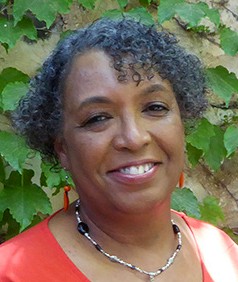 Linda D. McMurrayWall of Prayer Supervisor